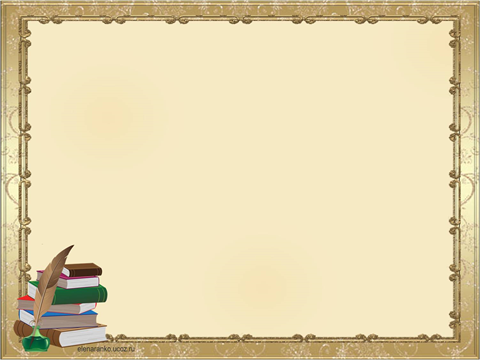 Кархівська загальноосвітня школа І-ІІ ступенівПроблемний семінар-практикум«Сучасний урок. Самоаналіз сучасного уроку»2018 рікЯкщо ви хочете, щоб педагогічна праця давала вчителеві радість, щоб повсякденне проведення уроків не перетворилося на нудну, одноманітну повинність, ведіть кожного вчителя на щасливу стежку дослідника.                            В. СухомлинськийПам’ятки для самоаналізу урокуПам’ятка 1Здійснюючи самоаналіз уроку, доцільно відповісти на наступні запитання: Наскільки при плануванні і проведенні уроку враховано реальні навчальні можливості учнів? Яке місце даного уроку в темі, розділі? Як він пов’язаний з попереднім і наступними уроками? У чому специфіка цього уроку? Який його тип? Яка мета уроку? Які завдання були головними? Які особливості класу, окремих груп школярів були враховані в завданнях? Чому вибрана структура уроку була раціональною для розв’язання цієї мети? Чи правильно визначили місце на уроці для опитування, вивчення нового матеріалу, закріплення, домашнього завдання? Чи раціонально був розподілений час, відведений на всі етапи уроку? На яких ідеях, положеннях, фактах зробили головний акцент на уроці і чому? Яке поєднання методів навчання для розкриття нового матеріалу? Наскільки був обґрунтованим вибір методів навчання? Яке поєднання форм навчання обрали для розкриття нового матеріалу? Чи необхідно було застосувати диференційований підхід для учнів? Як було організовано контроль засвоєння знань, умінь і навичок? В яких формах і якими методами цей контроль здійснювався? Що допомогло забезпечити високу працездатність учнів протягом усього уроку? Завдяки чому вдалося раціонально використати час, запобігти перевантаженню учнів? Завдяки чому на уроці підтримувалась добра психологічна атмосфера спілкування з учнями? Як було продумано запасні методичні заходи на випадок непередбачених ситуацій? Чи вдалося повністю реалізувати всі поставлені завдання? Якщо не вдалося, то чому? Як плануєте їх доробити?Пам’ятка 2Яка тема уроку? Чи збігається вона з календарним плануванням?Чи правильно визначено мету, завдання уроку? Чи відбивають вони найголовніше в навчальному матеріалі?Чи правильно обраний тип уроку (відповідно до теми і мети уроку)?Чи відповідає структура уроку обраному типу уроку?Чи ефективно розподілено час уроку: 1/3 уроку – робота з новим матеріалом, 2/3 – самостійна та пізнавальна діяльність учнів?Чи є оптимальним вибір методів та прийомів навчання, наочності, використаних на уроці?Що саме з ППД ви використали на уроці?Чи вдалося вам диференціювати навчання на уроці7Чи були активними діти на уроці? Якщо ні, то чому?Дітям було нецікаво;Дітям було важко зрозуміти вчителя;Переважав авторитарний стиль спілкування з учнями.Чи велике домашнє завдання ви дали дітям і чи вдалося підготувати дітей до нього?Чи зуміли ви провести короткий ефективний підсумок уроку (тобто знову наголосити на головному в навчальному матеріалі уроку), оцінити відповіді учнів?Дайте оцінку своєму уроку, своїй діяльності на уроці. Чи реалізовані мета, завдання уроку? Схема самоаналізу уроку 1Схема 2Схема 3Схема 4№Питання Питання Примітка-відповідь11Яке місце цього уроку в темі, розділі, курсі? Його зв’язок із попередніми уроками?22Які особливості класу було враховано під час планування уроку?33Які завдання планувалося вирішувати на уроці? Цим влаштував такий вибір завдання?44Чим влаштував вибір структури та типу уроку?55Чим влаштував вибір змісту, форми та методів навчання (за елементами уроку)?66Які умови (навчально-матеріальні, гігієнічні, морально-психологічні, естетичні й тимчасові) було створено на уроці? Наскільки вони спряли успішній роботі?77Чи були відхилення від плану уроку? Чому? Які самі? До чого вони призвели?88Як можна оцінювати результати уроку? Чи вирішено його завдання? Чи не було перевантаження учнів?99Які висновки на майбутнє можна зробити за результатами уроку?№ПитанняПитанняПитанняПримітка-відповідь11Загальна структура урокуОсновна дидактична мета уроку: його місце в системі уроків у темі, основні моменти уроку, дозування часу, дотримання основних вимог до оформлення кожного уроку, ефективність використання часу на уроці22Реалізація основної дидактичної мети урокуВиконання вимог програми, співвідношення матеріалу, поясненого на уроці й даного на самостійну роботу, організація сприйняття, уваги, пізнавального інтересу, організація первинного закріплення матеріалу, перевірка якості ЗУН, використання розділу та програм, вимоги до знань: опитування учнів – принцип виклику, диференційовані завдання, використання орієнтовних норм оцінок учнів, даних у програмах33Розвивальний аспект урокуЗалучення учнів до здійснення основних розумових операцій, подолання посильних труднощів, розвиток пізнавальної самостійності й послідовності, науковості зв’язку теорії з практикою, міцність знань44Дотримання основних принципів дидактикиПринцип наочності, свідомості й активності в роботі вчителя й учнів, доступності й посильності, систематичності й послідовності, науковості зв’язку теорії з практикою, міцність знань55Методи навчанняМетоди ведення нового матеріалу, закріплення та вироблення вмінь та навичок, контролю; відповідність методів загальної спрямованості навчання дидактичній меті, специфіці навчального предмета; залежність вибору методів навчання від матеріальної оснащеності шкіл66Виховний аспект урокуВикористання виховних можливостей змісту навчального матеріалу, формування світогляду, зв’язок із життям, виховання сумлінного ставлення до праці, навчання, використання виховної можливості оцінки, виховний вплив особистості вчителя77Учитель на уроціПідготовка до уроку, роль конспектів, види діяльності на уроці, контакт із класом, індивідуальний підхід до учнів, значення предмета, захопленість ним, зовнішній вигляд учителя88Робота учнів на уроціПідготовка учнів до уроку, активність на різних етапах уроку, види діяльності, культура мови, дисципліна, ставлення до предмета, вчителя; динаміка працездатності, моменти найвищої активності, зниження працездатності, їхні причини, рівень сформованості вміння вчитися99Гігієнічні умови на уроціПриміщення, його оснащеність, меблі, дотримання принципу розташування, розклад на цей день, тривалість і характер проведення змін, вплив гігієнічних умов на динаміку працездатності на уроці№№ПитанняПримітка-відповідь1Яке місце уроку в темі, розділі, курсі? Як цей урок пов’язаний із попередніми, як цей урок «працює» на наступні уроки? Який тип уроку?Яке місце уроку в темі, розділі, курсі? Як цей урок пов’язаний із попередніми, як цей урок «працює» на наступні уроки? Який тип уроку?2Які особливості учнів було враховано під час планування певного уроку?Які особливості учнів було враховано під час планування певного уроку?3Які завдання вирішували на уроці: освітні, виховні, розвивальні? Чи було забезпечено їхній взаємозв’язок? Які завдання були головними? Як враховано особливості класу?Які завдання вирішували на уроці: освітні, виховні, розвивальні? Чи було забезпечено їхній взаємозв’язок? Які завдання були головними? Як враховано особливості класу?4Чи раціонально було розподілено час, відведений на всі етапи уроку? Чи логічно є «зв’язка» етапів уроку?Чи раціонально було розподілено час, відведений на всі етапи уроку? Чи логічно є «зв’язка» етапів уроку?5Чи доведено головне, істотне на уроці?Чи доведено головне, істотне на уроці?6Яке поєднання методів навчання обрано для розкриття нового матеріалу?Яке поєднання методів навчання обрано для розкриття нового матеріалу?7Яке поєднання форм навчання було обрано для розкриття нового матеріалу і чому?Яке поєднання форм навчання було обрано для розкриття нового матеріалу і чому?8Доцільність диференційованого підходу до учнів? як він здійснювався?Доцільність диференційованого підходу до учнів? як він здійснювався?9Як було організовано контроль засвоєння знань, умінь і навичок? У яких формах і методах реалізується?Як було організовано контроль засвоєння знань, умінь і навичок? У яких формах і методах реалізується?10Як використано на уроці навчальний кабінет, які засоби навчання?Як використано на уроці навчальний кабінет, які засоби навчання?11За рахунок чого забезпечено в класі висрку працездатність школярів упродовж усього уроку, як було підтримано сприятливу психологічну атмосферу, спілкування?За рахунок чого забезпечено в класі висрку працездатність школярів упродовж усього уроку, як було підтримано сприятливу психологічну атмосферу, спілкування?12Чи вдалося цілком реалізувати всі заплановані завдання? Якщо не вдалося, то чому? Як учитель планує виконати нереалізоване?Чи вдалося цілком реалізувати всі заплановані завдання? Якщо не вдалося, то чому? Як учитель планує виконати нереалізоване?№Етапи самоаналізуПримітка-відповідь1Охарактеризувати клас2Назвати тему уроку, вказати її місце в загальній системі інших уроків і тем3Визначити рівень складності досліджуваної теми та її труднощі для даного класу4Назвати триєдину мету уроку, зіставивши її з кінцевим результатом, отриманим у ході проведення уроку (навести аргументи)5Висловити свою думку про тип уроку та його відповідність дидактичній меті6Назвати етапи та показати, яким чином було вирішено дидактичне завдання на кожному з них7Коротко охарактеризувати використані на початку уроку методи навчання, їх відповідність досліджуваному матеріалу та способом організації діяльності учнів, зіставивши це з отриманими результатами – якістю знань учнів8Визначити найкращі та невдалі місця в уроці9Зробити загальний висновок і поставити оцінку